N.B. Although age groups will be combined to make more efficient use of water time, awards will still be made to the top three swimmers in each of the following groups:9, 10, 11, 12, 13, 14, 15, 16 and 17/over, plus 13/under and 14/over for SKINS events (Age as at 14th July 2024)Exact timings tbc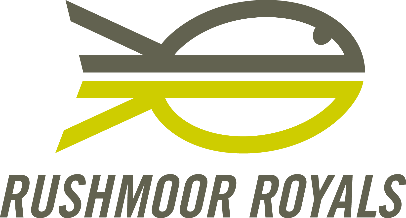 Rushmoor Royals LC End of Season L3 Open Meet (50m), Garrison Sports Centre, Aldershot13th and 14th July 2024Licence No. 3SE241148Rushmoor Royals LC End of Season L3 Open Meet (50m), Garrison Sports Centre, Aldershot13th and 14th July 2024Licence No. 3SE241148Rushmoor Royals LC End of Season L3 Open Meet (50m), Garrison Sports Centre, Aldershot13th and 14th July 2024Licence No. 3SE241148Affiliated to Swim England
Affiliated to Swim England
Programme of EventsProgramme of EventsProgramme of EventsProgramme of EventsProgramme of EventsSaturday 13th JulySaturday 13th JulySaturday 13th JulySaturday 13th JulySaturday 13th JulySession 1Warm up 08:00Warm up 08:00Start TBC101FemaleFemaleAll age groups400m Freestyle102Open/MaleOpen/MaleAll age groups200m Butterfly103FemaleFemaleAll age groups200m Breaststroke104Open/MaleOpen/MaleAll age groups100m Freestyle105FemaleFemaleAll age groups100m Backstroke106Open/MaleOpen/MaleAll age groups50m Backstroke107FemaleFemaleAll age groups50m FreestyleBreak Break Session 2Warm up TBCWarm up TBCStart TBC201FemaleFemaleAll age groups200m IM202Open/MaleOpen/Male10/over400m IM203FemaleFemaleAll age groups100m Butterfly204Open/MaleOpen/MaleAll age groups200m Freestyle205FemaleFemaleAll age groups200m Backstroke206Open/MaleOpen/MaleAll age groups100m Breaststroke207FemaleFemaleAll age groups50m Breaststroke208Open/MaleOpen/MaleAll age groups50m Butterfly209FemaleFemale13/underSKINS210FemaleFemale14/overSKINSFinish TBCSunday 14th JulySunday 14th JulySunday 14th JulySunday 14th JulySunday 14th JulySession 3Warm up 08:00Warm up 08:00Start TBC301Open/MalesOpen/MalesAll age groups400m Freestyle302FemalesFemalesAll age groups200m Butterfly303Open/MalesOpen/MalesAll age groups200m Breaststroke304FemalesFemalesAll age groups100m Freestyle305Open/MalesOpen/MalesAll age groups100m Backstroke306FemalesFemalesAll age groups50m Backstroke307Open/MalesOpen/MalesAll age groups50m FreestyleBreakBreakSession 4Warm up TBCWarm up TBCStart TBC401Open/MalesOpen/MalesAll age groups200m IM402FemalesFemales10/over400m IM403Open/MalesOpen/MalesAll age groups100m Butterfly404FemalesFemalesAll age groups200m Freestyle405Open/MalesOpen/MalesAll age groups200m Backstroke406FemalesFemalesAll age groups100m Breaststroke407Open/MalesOpen/MalesAll age groups50m Breaststroke408FemalesFemalesAll age groups50m Butterfly409Open/MalesOpen/Males13/underSKINS410Open/MalesOpen/Males14/overSKINSFinish TBC